РЕШЕНИЕ
Глазовской городской Думы
шестого созыва№ 624	9 сентября 2020 годаО внесении изменения в решение Глазовской городской Думы от 18.04.2018 № 353 «О создании комиссии по делам несовершеннолетних и защите их прав при Администрации города Глазова» (в ред. от 27.11.2019 № 530, от 29.01.2020 № 548, от 28.02.2020 № 555, от 28.05.2020 № 593, от 23.06.2020 № 609) Руководствуясь Постановлением Правительства Удмуртской Республики от 11.02.2008 № 21 «Об утверждении Положения о комиссиях по делам несовершеннолетних и защите их прав в Удмуртской Республике», Уставом муниципального образования «Город Глазов»Глазовская городская Дума решает:1. Назначить членом комиссии по делам несовершеннолетних и защите их прав при Администрации города Глазова, ответственным секретарем комиссии по делам несовершеннолетних и защите их прав при Администрации города Глазова Городилову Наталию Рудольфовну - начальника сектора по делам несовершеннолетних и защите их прав Администрации города Глазова. 2. Назначить членом комиссии по делам несовершеннолетних и защите их прав при Администрации города Глазова Иванову Анастасию Александровну – специалиста-эксперта сектора по делам несовершеннолетних Администрации города Глазова.3. Назначить членом комиссии по делам несовершеннолетних и защите их прав при Администрации города Глазова Максимову Ксению Олеговну – ведущего специалиста-эксперта сектора по делам несовершеннолетних Администрации города Глазова.4. Внести в Решение Глазовской городской Думы от 18.04.2018 года № 353 «О создании комиссии по делам несовершеннолетних и защите их прав при Администрации города Глазова» (в ред. от 27.11.2019 № 530, от 29.01.2020 № 548, от 28.02.2020 № 555, от 27.05.2020 №593, 23.06.2020 № 609) следующие изменения:Пункт 1 дополнить подпунктами 17,18,19 следующего содержания:«17) Городилова Наталия Рудольфовна - начальник сектора по делам несовершеннолетних Администрации города Глазова, ответственный секретарь комиссии по делам несовершеннолетних и защите их прав при Администрации города Глазова.18) Иванова Анастасия Александровна – специалист-эксперт сектора по делам несовершеннолетних Администрации города Глазова. 19) Максимова Ксения Олеговна – ведущий специалист-эксперт сектора по делам несовершеннолетних Администрации города Глазова».5. Настоящее решение подлежит официальному опубликованию.ПредседательГлазовской городской Думы			И.А. Волковгород Глазов«10» сентября 2020 годаГородская Дума муниципального образования «Город Глазов» (Глазовская городская Дума)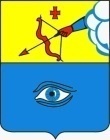 «Глаз кар» муниципал кылдытэтлэн кар Думаез (Глаз кар Дума)